                       COMUNA SĂLARD - SZALÁRD KÖZSÉG    	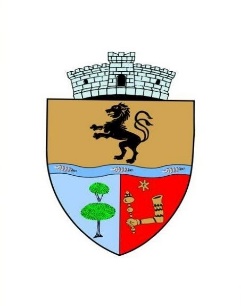 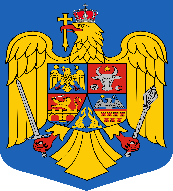                                   Sălard Nr.724, C.P. 417450, Judeţul Bihor, România             CIF:4641318, Tel /Fax: 0259 / 441049                                                                                                                        e-mail: primariasalard@yahoo.com  comunasalardbh@gmail.com                                     web.site: www.salard.ro _________________________________________________________________________Anunţ public                                                       ŞEDINŢĂ ORDINARĂ   a Consiliului local al comunei Sălard                            	                  în data de  30 mai   2024 ora 16,00 	În conformitate cu prevederile art. 133 , alin. (1)  din Ordonanța de Urgență a Guvernului  nr. 57/2019 privind Codul administrativ,    se convocă şedinţa ordinară  a Consiliului local al comunei Sălard, care va avea loc în  data de  30 mai   2024  ora 16,00  în sala de şedinţe a  comunei Sălard,  conform  Dispozitiei  nr. 65/ 24.05.2024  emisă   de Primarul  comunei Salard,Nagy Miklos,                                                                                                                                                          	Ordinea de zi a şedinţei  se aduce la cunoştinţa locuitorilor comunei Sălard, potrivit dispoziţiilor   art. 135  , alin. (4)  din Ordonanța de Urgență a Guvernului  nr. 57/2019 privind Codul administrativ:                                                                         1.Proiect de hotărâre privind aprobarea ordinii de zi a sedinței ordinare din 30 mai   2024                                                                                                                                                             Inițiator: primar - Miklos Nagy   2.Proiect de hotărâre privind aprobarea procesului verbal al  şedinţei  ordinare  a Consiliului local al comunei Sălard din data de  28 martie   2024                                                                                                           Inițiator: primar - Miklos Nagy   3.Proiect de hotărâre  privind încheierea exercitiului bugetar al comunei Sălard  la 31.12.2023Inițiator: Nagy Miklos                                                                                                                                                        4.Proiect de hotărâre  privind încheierea exercitiului bugetar al comunei Sălard  la 31.03.2024-trimestrul I 2024Inițiator: Nagy Miklos                                                                                                                                                                                                                                                                               5.Proiect de hotărâre  privind  rectificarea bugetului de venituri și cheltuieli al comunei Sălard pe anul 2024-varianta II-aInițiator: Nagy Miklos                                                                                                                                                                       6.Proiect de hotărâre   privind aprobarea Planului de amplasament si delimitare a imobilului cu suprafata de 1966 mp,  teren extravilan ce reprezinta drum agricol domeniul public, Comuna Salard, nr. tarla 99 ,nr.parcelă A 799     constituire numar cadastral nou si constituire Carte FunciarăInițiator: primar -  Nagy Miklos        7.Proiect de hotărâre     privind modificarea  Hotărârii  Consiliului Local nr. 17 din 12.02.2024 , privind aprobarea implementării proiectului „Dotarea cu autoutilitară a Comunei Sălard, judetul Bihor”   prin  înlocuirea Anexei  la hotărâre care cuprinde  numărul locuitorilor deserviți de proiect,  caracteristicile tehnice, necesitatea, oportunitatea si potentialul economic al investitieiInițiator: Nagy Miklos                                                                                                                                                        8.Proiect de hotărâre  privind  retragerea dreptului de folosinţă gratuită asupra unor terenuri, atribuite beneficiarilor conform Legii nr. 15/2003, privind sprijinul acordat tinerilor pentru construirea unei locuinţe proprietate personală și aprobarea atribuirii terenului   în folosinţă gratuită, a câte 300 mp, în baza Legii nr. 15/ 2003 tinerilor pentru construirea locuinței Inițiator: Nagy Miklos                                                                                                                                                        9. Proiect de hotărâre privind  alegerea  presedintelui de sedinţă   pe o perioadă de 3 luni,iunie,iulie și august  202410.Diverse    SECRETAR GENERAL UAT,                                                                                                                DAMIAN ADRIANA GABRIELA  